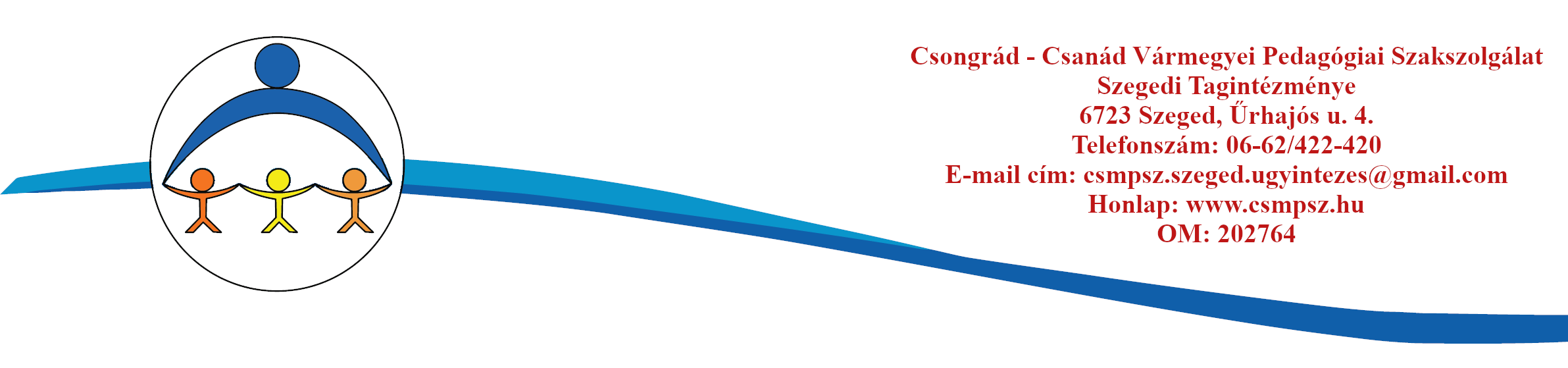 JELENTKEZÉSI LAP GYÓGYPEDAGÓGIAI FEJLESZTÉSREI. Személyi adatokÉrkezett:Gyermek neve:Oktatási azonosítója:TAJ száma:Születési hely, idő:Születési hely, idő:Anyja leánykori neve:Telefonszám:E-mail:Gondviselő neve:Telefonszám:E-mail:Lakcím:Lakcím:Jelenlegi intézménye:Osztály- vagy csoportfoka:II. Nevelési tanácsadásrólMilyen probléma miatt kér nevelési tanácsadást?beszédfejlődési elmaradás, mozgásfejlődési elmaradás, viselkedés- és magatartásproblémák, figyelem-koncentrációs problémák, tanulási képességekMilyen eltéréseket tapasztal?Mióta áll fenn a probléma?A fenti problémával fordultak-e már szakemberhez, vettek-e részt vizsgálaton? (kihez, mikor, eredmények)Kapott-e a gyermek a problémájának megfelelő fejlesztést?Miben érzi tehetségesnek a gyermekét? Mik az erősségei?Miben igényel gyermeke segítséget az alábbiak közül? (szobatisztaság, étkezés, öltözködés, egyéb: ………………………..…)Vannak-e sajátos szokásai a gyermeknek?Egyedül, vagy társakkal szeret inkább játszani?Otthonában, óvodában/iskolában kérést, utasítást teljesít-e?Szereti-e, ha mesélnek neki? (igen, kevésbé, nem, inkább TV-t nézne)Milyen játéktevékenységet részesít előnyben? (mozgásos, szabadtéri, rakosgató, szerepjáték, asztalhelyzet, TV, számítógép, telefon, kézműveskedés, társasjáték, szabályjáték, egyéb: ……………………………………………….……..)Milyen probléma miatt kér nevelési tanácsadást?beszédfejlődési elmaradás, mozgásfejlődési elmaradás, viselkedés- és magatartásproblémák, figyelem-koncentrációs problémák, tanulási képességekMilyen eltéréseket tapasztal?Mióta áll fenn a probléma?A fenti problémával fordultak-e már szakemberhez, vettek-e részt vizsgálaton? (kihez, mikor, eredmények)Kapott-e a gyermek a problémájának megfelelő fejlesztést?Miben érzi tehetségesnek a gyermekét? Mik az erősségei?Miben igényel gyermeke segítséget az alábbiak közül? (szobatisztaság, étkezés, öltözködés, egyéb: ………………………..…)Vannak-e sajátos szokásai a gyermeknek?Egyedül, vagy társakkal szeret inkább játszani?Otthonában, óvodában/iskolában kérést, utasítást teljesít-e?Szereti-e, ha mesélnek neki? (igen, kevésbé, nem, inkább TV-t nézne)Milyen játéktevékenységet részesít előnyben? (mozgásos, szabadtéri, rakosgató, szerepjáték, asztalhelyzet, TV, számítógép, telefon, kézműveskedés, társasjáték, szabályjáték, egyéb: ……………………………………………….……..)Mozgására jellemző:Milyennek ítéli gyermeke mozgását?Milyennek ítéli gyermeke kézügyességét?Szoktak-e játszótérre járni, szabadban játszani?Milyen mozgásos tevékenységeket szeret? (csúszda, hinta, forgó, mászóka, homokozó, roller, kismotor, kerékpár,egyéb: ……………………………………………)Milyen mozgásos tevékenységeket NEM szeret? (csúszda, hinta, forgó, mászóka, homokozó, roller, kismotor, kerékpár, utazás autóban, autóbuszon, egyéb: …………………………………………)Mozgására jellemző:Milyennek ítéli gyermeke mozgását?Milyennek ítéli gyermeke kézügyességét?Szoktak-e játszótérre járni, szabadban játszani?Milyen mozgásos tevékenységeket szeret? (csúszda, hinta, forgó, mászóka, homokozó, roller, kismotor, kerékpár,egyéb: ……………………………………………)Milyen mozgásos tevékenységeket NEM szeret? (csúszda, hinta, forgó, mászóka, homokozó, roller, kismotor, kerékpár, utazás autóban, autóbuszon, egyéb: …………………………………………)Tanulási képességeit jellemzi:Tanulási képességeit jellemzi:Mit közölne még a gyermekkel / családdal kapcsolatban?Mit közölne még a gyermekkel / családdal kapcsolatban?Tájékoztató:Intézményünk a nevelési tanácsadás feladatellátás keretében végzi a képességfejlesztést. A kérelem a beérkezést követően várólistára kerül. Időpont felszabadulása esetén kollégánk felveszi a szülőkkel a kapcsolatot.Nyilatkozat:Vállalom, hogy a Szakszolgálatot lehetőség szerint előzetesen értesítem, amennyiben gyermekem nem tud megjelenni a megbeszélt időpontban a foglalkozáson.Tudomásul veszem, hogy ha két alkalommal gyermekem előzetes értesítés nélkül nem vesz részt a megbeszélt időpontban a foglalkozáson, úgy az ellátás számára megszakad.A fentiekkel egyetértek, kérem gyermekem ellátását a Szakszolgálattól:.………………………………………….               ………………………………………………Szülők / gondviselők aláírásaTájékoztató:Intézményünk a nevelési tanácsadás feladatellátás keretében végzi a képességfejlesztést. A kérelem a beérkezést követően várólistára kerül. Időpont felszabadulása esetén kollégánk felveszi a szülőkkel a kapcsolatot.Nyilatkozat:Vállalom, hogy a Szakszolgálatot lehetőség szerint előzetesen értesítem, amennyiben gyermekem nem tud megjelenni a megbeszélt időpontban a foglalkozáson.Tudomásul veszem, hogy ha két alkalommal gyermekem előzetes értesítés nélkül nem vesz részt a megbeszélt időpontban a foglalkozáson, úgy az ellátás számára megszakad.A fentiekkel egyetértek, kérem gyermekem ellátását a Szakszolgálattól:.………………………………………….               ………………………………………………Szülők / gondviselők aláírásaDátum:  ……………………………………….Dátum:  ………………………………………..………………………………………….               ………………………………………………Szülők / gondviselők aláírása.………………………………………….               ………………………………………………Szülők / gondviselők aláírása